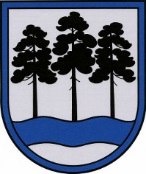 OGRES  NOVADA  PAŠVALDĪBAReģ.Nr.90000024455, Brīvības iela 33, Ogre, Ogres nov., LV-5001tālrunis 65071160, fakss 65071161, e-pasts: ogredome@ogresnovads.lv, www.ogresnovads.lv PAŠVALDĪBAS DOMES ĀRKĀRTAS SĒDES PROTOKOLA IZRAKSTS5.§Par Ogres novada pašvaldības projekta„Uzlabot vispārējās izglītības iestāžu mācību vidi Ogres novadā” īstenošanu un finansējumuAr Ogres novada pašvaldības domes 17.09.2020. sēdes lēmuma (protokols Nr.19, 15.§) grozījumiemAr Ogres novada pašvaldības domes 29.07.2021. sēdes lēmuma (protokols Nr.5; 4) grozījumiemAr Ogres novada pašvaldības domes 11.11.2021. sēdes lēmuma (protokols Nr.12; 4) grozījumiemIzskatot Ogres novada pašvaldībā 2017.gada 17.februārī saņemto Centrālās finanšu un līguma aģentūras (turpmāk – CFLA) vēstuli “Par uzaicinājumu iesniegt 8.1.2. specifiskā atbalsta mērķa “Uzlabot vispārējās izglītības iestāžu mācību vidi” projekta iesniegumu otrajā projektu iesniegumu atlases kārtā” (reģ.Nr.2-1.4.1/771) un 2017.gada 21.aprīlī saņemto CFLA vēstuli par projekta iesniegšanas termiņa pagarinājumu (reģ.Nr.2-1.4.1/2108) un noklausoties Ogres novada pašvaldības centrālās administrācijas “Ogres novada pašvaldība” (turpmāk – Pašvaldība) Attīstības departamenta Projektu vadības nodaļas vadītājas Aijas Romanovskas ziņojumu (saskaņā ar informāciju pielikumā), kā arī pamatojoties uz Ministru kabineta 2016.gada 24.maija noteikumiem Nr.323 “Darbības programmas “Izaugsme un nodarbinātība” 8.1.2.specifiskā atbalsta mērķa “Uzlabot vispārējās izglītības iestāžu mācību vidi” īstenošanas noteikumi un saskaņā ar likuma “Par pašvaldībām“ 15.panta pirmās daļas 4.punktu un 21.panta pirmās daļas 27.punktu,balsojot: PAR – 16 balsis (E.Helmanis, J.Iklāvs, D.Širovs, A.Purviņa, M.Siliņš, Dz.Mozule, J.Laizāns, J.Laptevs, E.Bartkevičs, J.Latišs, S.Kirhnere, I.Vecziediņa, A.Mangulis, M.Leja, Dz.Žindiga, G.Sīviņš), PRET - nav, ATTURAS – nav,Ogres novada pašvaldības dome  NOLEMJ:Apstiprināt dalību projekta “Uzlabot vispārējās izglītības iestāžu mācību vidi Ogres novadā” iesniegumu atlases kārtas konkursā un projekta apstiprināšanas gadījumā uzņemties saistības projekta ietvaros. Ogres novada pašvaldība apņemas nodrošināt finansējumu 32 921 466,00 euro (trīsdesmit divi miljoni deviņi simti divdesmit viens tūkstotis četri simti sešdesmit seši euro un 00 centi), ko veido:2.1. Eiropas reģionālā attīstības fonda finansējuma attiecināmo izmaksu segšanai 5 028 931,34 euro (pieci miljoni divdesmit astoņi tūkstoši deviņi simti trīsdesmit viens euro un 34 centi):2.2. Projekta iesniedzēja nacionālā publiskā finansējuma attiecināmo izmaksu segšanai 1 516 955,91 euro (viens miljons pieci simti sešpadsmit tūkstoši deviņi simti piecdesmit pieci euro un 91 cents);2.3. Projekta iesniedzēja (pašvaldības) finansējumu projekta attiecināmo izmaksu segšanai 21 550 291,09 euro (divdesmit viens miljons pieci simti piecdesmit tūkstoši divi simti deviņdesmit viens euro, 09 centi);2.4. Projekta iesniedzēja (pašvaldības) finansējumu projekta neattiecināmo izmaksu segšanai 4 825 287,66 euro (četri miljoni astoņi simti divdesmit pieci tūkstoši divi simti astoņdesmit septiņi  euro un 66 centi).(Ogres novada pašvaldības domes 11.11.2021. sēdes lēmuma (protokols Nr.12, 4) redakcijā.)Ogres novada pašvaldībai nodrošināt pašvaldības priekšfinansējumu projekta īstenošanai 32 550 211,78 euro (trīsdesmit divi miljoni pieci simti piecdesmit tūkstoši vienpadsmit euro un 78 centi), nepieciešamības gadījumā ņemot Valsts kases aizņēmumu.(Ogres novada pašvaldības domes 11.11.2021. sēdes lēmuma (protokols Nr.12, 4) redakcijā.)4. Noteikt, ka domes lēmums stājas spēkā 2017.gada 16.jūnijā.5. Kontroli par lēmuma izpildi uzdot pašvaldības izpilddirektoram Pēterim Dimantam.(Sēdes vadītāja,domes priekšsēdētāja E.Helmaņa paraksts)Lēmums stājas spēkā 2017.gada 16.jūnijāOgrē, Brīvības ielā 33Nr.22017.gada 16.jūnijā